                ҚАРАР                                                                                       ПОСТАНОВЛЕНИЕ О признании  утратившим силу  постановления главы сельского поселения Семилетовский сельсовет муниципального района Дюртюлинский район Республики Башкортостан  Рассмотрев протест Дюртюлинской межрайонной прокуратуры от  24.12.2021г. № 7-1-2021руководствуясь Федеральным законом от 06.10.2003 №131-ФЗ "Об общих принципах организации местного самоуправления в Российской Федерации", ПОСТАНОВЛЯЮ:1.Признать утратившим силу  следующие постановления главы сельского поселения:           - № 2/11 от 14.02.2020г. «Об утверждении Административного регламента предоставления муниципальной услуги «Предоставление  в установленном порядке жилых помещений муниципального жилищного фонда по договорам социального найма» в  сельском поселении Семилетовский сельсовет муниципального района Дюртюлинский район Республики Башкортостан»;-  № 3/6 от 30.03.2021г. «О внесение изменений в постановление главы сельского поселения  от 14.02.2020г. № 2/11 «Об утверждении Административного регламента предоставления муниципальной услуги «   Предоставление  в установленном порядке жилых помещений муниципального жилищного фонда по договорам социального найма» в  сельском поселении Семилетовский сельсовет муниципального района Дюртюлинский район Республики Башкортостан»2.Настоящее постановление вступает в силу на следующий день после дня его обнародования.3. Настоящее постановление обнародовать на информационном стенде в здании администрации по адресу:  Республика Башкортостан, Дюртюлинский район, с.Семилетка, ул. Ленина, 10 и на официальном сайте в сети "Интернет" Семилетовский сельсовет муниципального района Дюртюлинский район Республики Башкортостан.4. Контроль за исполнением настоящего постановления  оставляю за собой.Глава сельского поселения                                                                                            Р.Р.Имаевс.Семилетка29.12.2021г.№12/13Башқортостан  РеспубликаһыДүртөйлө районы муниципаль районыны Семилетка  ауыл советы ауыл биләмәһе хакимиәте башлыгыЛенин  урамы, 10, Семилетка  ауылы,  Дүртөйлө районы,  Башөортостан  Республикаһы, 452314.Тел/факс (34787) 42-5-32E-mail: 50.se@bashkortostan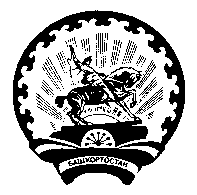 Глава сельского поселения Семилетовский сельсовет муниципального района Дюртюлинский район Республики Башкортостан Ленина  ул., д. 10,  с.Семилетка,  Дюртюлинский район, Республика Башкортостан, 452314.Тел/факс (34787) 42-5-32E-mail: 50.se@bashkortostan